Муниципальное общеобразовательное учреждение«Средняя общеобразовательная школа №32 имени 177 истребительного авиационного московского полка»Г. о. Подольск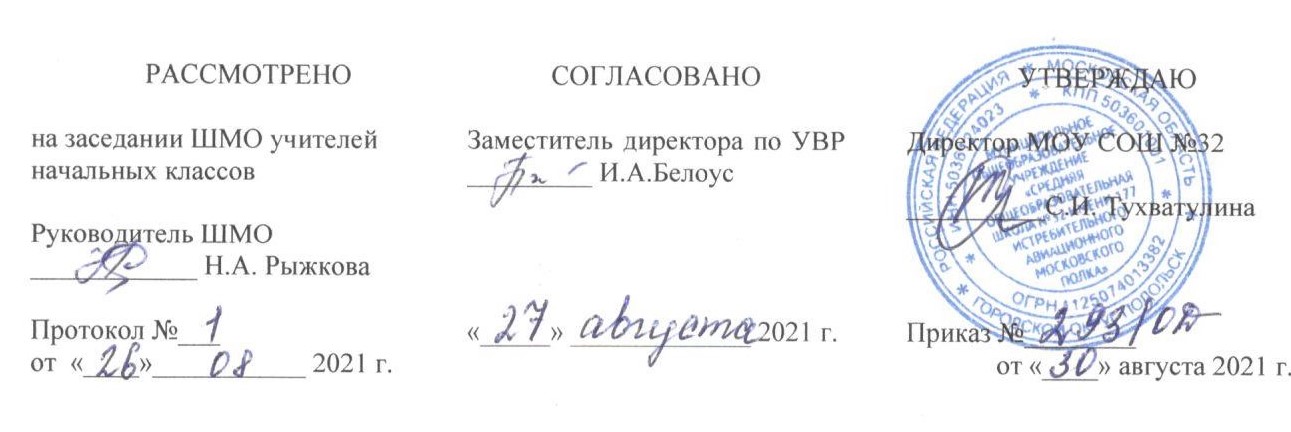 РАБОЧАЯ ПРОГРАММАПО ЛИТЕРАТУРНОМУ ЧТЕНИЮ(УМК «Школа России»)3 В, Г, Д, Е классыУчебных недель:34Количество часов в неделю: 3,5Количество часов в год: 119                                                                                     Составители:                                                                                                                                                                          учителя начальных классов                                                                                Щеглова Ирина Ивановна                                                                                               Ильменейкина Надежда Сергеевна                                                                                        Твердая Валентина Николаевна                                                                                 Смирнова Вита Васильевна2021 – 2022 УЧЕБНЫЙ ГОДСодержаниеОбщие цели предмета «Литературное чтение»	3Планируемые результаты изучения предмета «Литературное чтение»	4Содержание учебного предмета «Литературное чтение»	11Тематическое планирование	13Рабочая программа по учебному предмету литературное чтение предназначена для 3 класса, разработана в соответствии с ООП НОО МОУ СОШ №32 и составлена на основе авторской программы «Литературное чтение» Климановой Л.Ф., Горецкого В.Г., Головановой М.В. (М: Просвещение, 2015). Реализация программы предполагает использование УМК «Школа России».Общие цели учебного предмета «Литературное чтение»Цель уроков литературного чтения - формирование читательской компетенции младшего школьника, направленную:на формирование навыка чтения вслух и про себя, интереса к чтению и потребности в нем;на формирование читательского кругозора и приобретение опыта самостоятельной читательской деятельности, умения пользоваться справочным аппаратом учебника, слова- рями, справочниками, энциклопедиями;на развитие устной и письменной речи, умения участвовать в диалоге, строить моно- логические высказывания, сопоставлять и описывать различные объекты и процессы;на формирование коммуникативной инициативы, готовности к сотрудничеству;на формирование эстетического чувства, художественного вкуса, умения анализировать средства выразительности, находить сходство и различие разных жанров, сравнивать искусство слова с другими видами искусства;на развитие воображения, творческих способностей;на формирование нравственного сознания и чувства, способности оценивать свои мысли, переживания, знания и поступки;на обогащение представлений об окружающем мире.Изучение литературного чтения в начальной школе с русским (родным) языком обучения направлено на достижение следующих целей:овладение осознанным, правильным, беглым и выразительным чтением как базовым навыком в системе образования младших школьников; формирование читательского кругозора и приобретение опыта самостоятельной читательской деятельности; совершенствование всех видов речевой деятельности;развитие художественно творческих и познавательных способностей, эмоциональной отзывчивости при чтении художественных произведений, формирование эстетического отношения к искусству слова;овладение первоначальными навыками работы с учебными и научно- познавательными текстами;обогащение нравственного опыта младших школьников средствами художественного текста;формирование представлений о добре и зле, уважения к культуре народов многонациональной России и других стран.Планируемые результаты изучения учебного предмета «Литературное чтение»ЛичностныеУчащиеся научатся:понимать, что отношение к Родине начинается с отношений к семье, находить подтверждение этому в читаемых текстах, в том числе пословицах и поговорках;с гордостью и уважением относиться к творчеству писателей и поэтов, рассказывающих в своих произведениях о Родине, составлять рассказы о них, передавать в этих рассказах восхищение и уважение к ним;самостоятельно находить произведения о своей Родине, с интересом читать, создавать собственные высказывания и произведения о Родине.Учащиеся получат возможность научиться:понимать, что отношение к Родине начинается с отношений к семье и к малой родине, находить примеры самоотверженной любви к малой родине среди героев прочитанных произведений;собирать материал для проведения заочных экскурсий по любимым местам своей Родины, местам, воспетым в произведениях писателей и поэтов, доносить эту информацию до слушателей, используя художественные формы изложения (литературный журнал, уроки- концерты, уроки-праздники, уроки-конкурсы и пр.);составлять сборники стихов и рассказов о Родине, включать в них и произведения собственного сочинения;принимать участие в проекте на тему «Моя Родина в произведениях великих художников, поэтов и музыкантов».МетапредметныеРегулятивные УУДУчащиеся научатся:формулировать учебную задачу урока в мини-группе (паре), принимать её, сохранять на протяжении всего урока, периодически сверяя свои учебные действия с заданной задачей;читать в соответствии с целью чтения (бегло, выразительно, по ролям, выразительно наизусть и пр.);составлять план работы по решению учебной задачи урока в мини-группе или паре, предлагать совместно с группой (парой) план изучения темы урока;выбирать вместе с группой (в паре) форму оценивания результатов, вырабатывать совместно с группой (в паре) критерии оценивания результатов;оценивать свои достижения и результаты сверстников в группе (паре) по выработанным критериям и выбранным формам оценивания (с помощью шкал, лесенок, баллов и пр.);определять границы коллективного знания и незнания по теме самостоятельно (Что мы уже знаем по данной теме? Что мы уже умеем?), связывать с целевой установкой урока;фиксировать по ходу урока и в конце урока удовлетворённость/неудовлетворённость своей работой на уроке (с помощью шкал, значков «+» и «−», «?»);анализировать причины успеха/неуспеха с помощью оценочных шкал и знаковой системы («+» и «−», «?»);фиксировать причины неудач в устной форме в группе или паре;предлагать варианты устранения причин неудач на уроке;осознавать смысл и назначение позитивных установок на успешную работу, пользоваться ими в случае неудачи на уроке, проговаривая во внешней речи.Учащиеся получат возможность научиться:формулировать учебную задачу урока коллективно, в мини-группе или паре;формулировать свои задачи урока в соответствии с темой урока и индивидуальными учебными потребностями и интересами;читать в соответствии с целью чтения (в темпе разговорной речи, без искажений, выразительно, выборочно и пр.);осмысливать коллективно составленный план работы на уроке и план, выработанный группой сверстников (парой), предлагать свой индивидуальный план работы (возможно, альтернативный) или некоторые пункты плана, приводить аргументы в пользу своего плана работы;принимать замечания, конструктивно обсуждать недостатки предложенного плана;выбирать наиболее эффективный вариант плана для достижения результатов изучения темы урока. Если план одобрен, следовать его пунктам, проверять и контролировать их выполнение;оценивать свою работу в соответствии с заранее выработанными критериями и выбранными формами оценивания;определять границы собственного знания и незнания по теме самостоятельно (Что я уже знаю по данной теме? Что я уже умею?), связывать с индивидуальной учебной задачей;фиксировать по ходу урока и в конце урока удовлетворённость/неудовлетворённость своей работой на уроке (с помощью шкал, значков «+» и «−», «?», накопительной системы баллов);анализировать причины успеха/неуспеха с помощью оценочных шкал и знаковой системы («+» и «−», «?», накопительной системы баллов);фиксировать индивидуальные причины неудач в письменной форме в рабочей тетради или в пособии «Портфель достижений»;записывать варианты устранения причин неудач, намечать краткий план действий по их устранению;предлагать свои варианты позитивных установок или способов успешного достижения цели из собственного опыта, делиться со сверстниками.Познавательные УУДУчащиеся научатся:определять информацию на основе различных художественных объектов, например, литературного произведения, иллюстрации, репродукции картины, музыкального текста, таблицы, схемы и т. д.;анализировать литературный текст с опорой на систему вопросов учителя (учебника), выявлять основную мысль произведения;сравнивать мотивы поступков героев из одного литературного произведения, выявлять особенности их поведения в зависимости от мотива;находить в литературных текстах сравнения и эпитеты, использовать их в своих творческих работах;самостоятельно определять с помощью пословиц (поговорок) смысл читаемого произведения;понимать смысл русских народных и литературных сказок, рассказов и стихов великих классиков литературы (Пушкина, Лермонтова, Чехова, Толстого, Крылова и др.); понимать значение этих произведения для русской и мировой литературы;проявлять индивидуальные творческие способности при составлении рассказов, небольших стихотворений, басен, в процессе чтения по ролям, при инсценировании и выполнении проектных заданий;предлагать вариант решения нравственной проблемы, исходя из своих нравственных установок и ценностей;определять основную идею произведения (эпического и лирического), объяснять смысл образных слов и выражений, выявлять отношение автора к описываемым событиям и героям произведения;создавать высказывание (или доказательство своей точки зрения) по теме урока из 7 – 8 предложений;сравнивать сказку бытовую и волшебную, сказку бытовую и басню, басню и рассказ; находить сходства и различия;соотносить литературное произведение или эпизод из него с фрагментом музыкального произведения, репродукцией картины художника; самостоятельно подбирать к тексту произведения репродукции картин художника или фрагменты музыкальных произведений.Учащиеся получат возможность научиться:находить необходимую информацию в тексте литературного произведения, фиксировать полученную информацию с помощью рисунков, схем, таблиц;анализировать литературный текст с опорой на систему вопросов учителя (учебника), выявлять основную мысль произведения, обсуждать её в парной и групповой работе;находить в литературных текстах сравнения и эпитеты, олицетворения, использовать их в своих творческих работах;сравнивать летопись и былину, сказку волшебную и былину, житие и рассказ, волшебную сказку и фантастическое произведение; находить в них сходства и различия;сравнивать литературное произведение со сценарием театральной постановки, кинофильмом, диафильмом или мультфильмом;находить пословицы и поговорки с целью озаглавливания темы раздела, темы урока или давать название выставке книг;сравнивать мотивы героев поступков из разных литературных произведений, выявлять особенности их поведения в зависимости от мотива;создавать высказывание (или доказательство своей точки зрения) по теме урока из 9—10 предложений;понимать смысл и значение создания летописей, былин, житийных рассказов, рассказов и стихотворений великих классиков литературы (Пушкина, Лермонтова, Чехова, Толстого, Горького и др.) для русской и мировой литературы;проявлять индивидуальные творческие способности при сочинении эпизодов, небольших стихотворений, в процессе чтения по ролям и инсценировании, при выполнении проектных заданий;предлагать вариант решения нравственной проблемы исходя из своих нравственных установок и ценностей и учитывая условия, в которых действовал герой произведения, его мотивы и замысел автора;определять основную идею произведений разнообразных жанров (летописи, былины, жития, сказки, рассказа, фантастического рассказа, лирического стихотворения), осознавать смысл изобразительно-выразительных средств языка произведения, выявлять отношение автора к описываемым событиям и героям произведения.Коммуникативные УУДУчащиеся научатся:высказывать свою точку зрения (7 – 8 предложений) на прочитанное или прослушанное произведение, проявлять активность и стремление высказываться, задавать вопросы;понимать цель своего высказывания;пользоваться элементарными приёмами убеждения, мимикой и жестикуляцией;участвовать в диалоге в паре или группе, задавать вопросы на осмысление нравственной проблемы;создавать 3 – 4 слайда к проекту, письменно фиксируя основные положения устного высказывания;проявлять терпимость к другомумнению, не допускать агрессивного поведения, предлагать компромиссы, способы примирения в случае несогласия с точкой зрения другого;объяснять сверстникам способы бесконфликтной деятельности;отбирать аргументы и факты для доказательства своей точки зрения;опираться на собственный нравственный опыт в ходе доказательства и оценивании событий;формулировать цель работы группы, принимать и сохранять на протяжении всей работы в группе, соотносить с планом работы, выбирать для себя подходящие роли и функции;определять в группе или паре критерии оценивания выполнения того или иного задания (упражнения); оценивать достижения участников групповой или парной работы по выработанным критериям;определять критерии оценивания поведения людей в различных жизненных ситуациях на основе нравственных норм;руководствоваться выработанными критериями при оценке поступков литературных героев и своего собственного поведения;объяснять причины конфликта, возникшего в группе, находить пути выхода из создавшейся ситуации; приводить примеры похожих ситуаций из литературных произведений;находить нужную информацию через беседу со взрослыми, через учебные книги, словари, справочники, энциклопедии для детей, через Интернет, периодику (детские журналы и газеты);готовить небольшую презентацию (6 – 7 слайдов), обращаясь за помощью к взрослым только в случае затруднений. Использовать в презентации не только текст, но и изображения (картины художников, иллюстрации, графические схемы, модели и пр.);озвучивать презентацию с опорой на слайды, выстраивать монолог по продуманному плану.Учащиеся получат возможность научиться:высказывать свою точку зрения (9 – 10 предложений) на прочитанное произведение, проявлять активность и стремление высказываться, задавать вопросы;формулировать цель своего высказывания вслух, используя речевые клише: «Мне хотелось бы сказать...», «Мне хотелось бы уточнить...», «Мне хотелось бы объяснить, привести пример...» и пр.;пользоваться элементарными приёмами убеждения, приёмами воздействия на эмоциональную сферу слушателей;участвовать в полилоге, самостоятельно формулировать вопросы, в том числе неожиданные и оригинальные, по прочитанному произведению;создавать 5 – 10 слайдов к проекту, письменно фиксируя основные положения устного высказывания;способствовать созданию бесконфликтного взаимодействия между участниками диалога (полилога);демонстрировать образец правильного ведения диалога (полилога);предлагать способы саморегуляции в сложившейся конфликтной ситуации;определять цитаты из текста литературного произведения, выдержки из диалогов героев, фразы и целые абзацы рассуждений автора, доказывающие его отношение к описываемым событиям;использовать найденный текстовый материал в своих устных и письменных высказываниях и рассуждениях;отвечать письменно на вопросы, в том числе и проблемного характера, по прочитанному произведению;определять совместно со сверстниками задачу групповой работы (работы в паре), распределять функции в группе (паре) при выполнении заданий, при чтении по ролям, при подготовке инсценировки, проекта, выполнении исследовательских и творческих заданий;определять самостоятельно критерии оценивания выполнения того или иного задания (упражнения); оценивать свои достижения по выработанным критериям;оценивать своё поведение по критериям, выработанным на основе нравственных норм, принятых в обществе;искать причины конфликта в себе, анализировать причины конфликта, самостоятельно разрешать конфликтные ситуации;обращаться к перечитыванию тех литературных произведений, в которых отражены схожие конфликтные ситуации;находить в библиотеке книги, раскрывающие на художественном материале способы разрешения конфликтных ситуаций;находить различные источники информации, отбирать из них нужный материал, перерабатывать, систематизировать, выстраивать в логике, соответствующей цели; представлять информацию разными способами;самостоятельно готовить презентацию из 9 – 10 слайдов, обращаясь за помощью к взрослым только в случае серьёзных затруднений;использовать в презентации не только текст, но и изображения, видеофайлы;озвучивать презентацию с опорой на слайды, на которых представлены цель и план выступления.ПредметныеВиды речевой и читательской деятельностиУчащиеся научатся:читать вслух бегло, осознанно, без искажений, выразительно, передавая своё отношение к прочитанному, выделяя при чтении важные по смыслу слова, соблюдая паузы между предложениями и частями текста;осознанно выбирать виды чтения (ознакомительное, выборочное, изучающее, поисковое) в зависимости от цели чтения;понимать смысл традиций и праздников русского народа, сохранять традиции семьи и школы, осмысленно готовиться к национальным праздникам; составлять высказывания о самых ярких и впечатляющих событиях, происходящих в дни семейных праздников, делиться впечатлениями о праздниках с друзьями и товарищами по классу;употреблять пословицы и поговорки в диалогах и высказываниях на заданную тему;наблюдать, как поэт воспевает родную природу, какие чувства при этом испытывает;рассуждать о категориях добро и зло, красиво и некрасиво, употреблять данные понятия и их смысловые оттенки в своих оценочных высказываниях; предлагать свои варианты разрешения конфликтных ситуаций;пользоваться элементарными приёмами анализа текста; составлять краткую аннотацию (автор, название, тема книги, рекомендации к чтению) на художественное произведение по образцу;самостоятельно читать произведение, понимать главную мысль; соотносить главную мысль произведения с пословицей или поговоркой; понимать, позицию какого героя произведения поддерживает автор, находить этому доказательства в тексте;задавать вопросы по прочитанному произведению, находить на них ответы в тексте; находить эпизод из прочитанного произведения для ответа на вопрос или подтверждения собственного мнения;делить текст на части; озаглавливать части, подробно пересказывать, опираясь на составленный под руководством учителя план;находить книги для самостоятельного чтения в библиотеках (школьной, домашней, городской, виртуальной и др.); при выборе книг и поиске информации опираться на аппарат книги, её элементы; делиться своими впечатлениями о прочитанных книгах, участвовать в диалогах и дискуссиях о них;пользоваться тематическим каталогом в школьной библиотеке.Учащиеся получат возможность научиться:понимать значимость произведений великих русских писателей и поэтов (Пушкина, Толстого, Чехова, Тютчева, Фета, Некрасова и др.) для русской культуры;выбирать при выразительном чтении интонацию, темп, логическое ударение, паузы, особенности жанра (сказка сказывается, стихотворение читается с чувством, басня читается с сатирическими нотками и пр.);читать вслух бегло, осознанно, без искажений, интонационно объединять слова в предложении и предложения в тексте, выражая своё отношение к содержанию и героям произведения;пользоваться элементарными приёмами анализа текста с целью его изучения и осмысления; осознавать через произведения великих мастеров слова их нравственные и эстетические ценности (добра, мира, терпения, справедливости, трудолюбия); эстетически воспринимать произведения литературы, замечать образные выражения в поэтическом тексте, понимать, что точно подобранное автором слово способно создавать яркий образ;участвовать в дискуссиях на нравственные темы; подбирать примеры из прочитанных произведений, доказывая свою точку зрения;формулировать один вопрос проблемного характера к изучаемому тексту; находить эпизоды из разных частей прочитанного произведения, доказывающие собственное мнение о проблеме;делить текст на части, подбирать заголовки к ним, составлять самостоятельно план пересказа, продумывать связки для соединения частей;находить в произведениях средства художественной выразительности;готовить проекты о книгах и библиотеке; участвовать в книжных конференциях и выставках; пользоваться алфавитным и тематическим каталогом в библиотеке;пересказывать содержание произведения подробно, выборочно и кратко, опираясь на самостоятельно составленный план; соблюдать при пересказе логическую последовательность и точность изложения событий; составлять план, озаглавливать текст; пересказывать текст, включающий элементы описания (природы, внешнего вида героя, обстановки) или рассуждения.Творческая деятельностьУчащиеся научатся:сочинять самостоятельно произведения малых жанров устного народного творчества в соответствии с жанровыми особенностями и индивидуальной задумкой;писать небольшие по объёму сочинения и изложения о значимости чтения в жизни человека по пословице, по аналогии с прочитанным текстом – повествованием;пересказывать содержание произведения от автора, от лица героя;сказывать русские народные сказки, находить в них непреходящие нравственные ценности, осознавать русские национальные традиции и праздники, описываемые в народных сказках.Учащиеся получат возможность научиться:составлять рассказы об особенностях национальных праздников и традиций на основе прочитанных произведений (фольклора, летописей, былин, житийных рассказов);подбирать материалы для проекта, записывать пословицы, поговорки, мудрые мысли известных писателей, учёных по данной теме, делать подборку наиболее понравившихся, осмысливать их, возводить в принципы жизни; готовить проекты на тему праздника («Русские национальные праздники», «Русские традиции и обряды», «Православные праздники на Руси» и др.); участвовать в литературных викторинах, конкурсах чтецов, литературных праздниках, посвящённых великим русским поэтам; участвовать в читательских конференциях;писать отзыв на прочитанную книгу; Литературоведческая пропедевтика.Учащиеся научатся:понимать особенности стихотворения: расположение строк, рифму, ритм;определять героев басни, характеризовать их, понимать мораль и разъяснять её своими словами; соотносить с пословицами и поговорками;понимать, позицию какого героя произведения поддерживает автор, находить доказательства этому в тексте; l осмысливать специфику народной и литературной сказки, рассказа и басни, лирического стихотворения; различать народную и литературную сказки, находить в тексте доказательства сходства и различия;находить в произведении средства художественной выразительности.Учащиеся получат возможность научиться:сравнивать, сопоставлять, делать элементарный анализ различных текстов, используя ряд литературоведческих понятий (фольклорная и авторская литература, структура текста, герой, автор) и средств художественной выразительности (сравнение, олицетворение, метафора);определять позиции героев и позицию автора художественного текста;создавать прозаический или поэтический текст по аналогии на основе авторского текста, используя средства художественной выразительности.Содержание учебного предметаСамое великое чудо на свете – 5 чРукописные книги древней Руси. Первопечатник Иван Федоров.Устное народное творчество – 14 чРусские народные песни.Докучные сказки.Сказки «Сестрица Аленушка и братец Иванушка», «Иван-царевич и Серый Волк»,«Сивка-Бурка».Поэтическая тетрадь 1 – 11 чФ. И. Тютчев. «Весенняя гроза», «Листья»;А. А. Фет. «Мама! Глянь-ка из окошка...», «Зреет рожь над жаркой нивой...»;И.   С.	Никитин.	«Полно,	степь моя,	спать   беспробудно...»,	«Встреча	зимы»;И. З. Суриков. «Детство», «Зима».Великие русские писатели – 24 чА. С. Пушкин. «За весной, красой природы...», «Уж небо осенью дышало...», «В тот год осенняя погода...», «Опрятней модного паркета...», «Зимнее утро», «Зимний вечер»,«Сказка о царе Салтане...»;И. А. Крылов. «Мартышка и очки», «Зеркало и Обезьяна», «Ворона и Лисица»;М. Ю. Лермонтов. «Горные вершины»,   «На севере диком...», «Утес», «Осень»;Л. Н. Толстой. «Детство» (отрывок), «Акула», «Прыжок», «Лев и собачка», «Какая бывает роса на траве», «Куда девается вода из моря».Поэтическая тетрадь 2 – 6 чН. А. Некрасов. «Славная осень!..», «Не ветер бушует над бором», «Дедушка Мазай и зайцы»;К. Д. Бальмонт. «Золотое слово»;И. А. Бунин. «Детство», «Полевые цветы», «Густой зеленый ельник у дороги...».Литературные сказки – 8 чД. Н. Мамин-Сибиряк. «Аленушкины сказки», «Сказка про храброго Зайца — Длинные Уши, Косые Глаза, Короткий Хвост»;В. М. Гаршин. «Лягушка-путешественница»;В. Ф. Одоевский. «Мороз Иванович».Были и небылицы – 10 чМ. Горький. «Случай с Евсейкой»;К. Г. Паустовский. «Растрепанный воробей»; 3. А. И. Куприн. «Слон».Поэтическая тетрадь 1 – 6 чС. Черный. «Что ты тискаешь утенка...», «Воробей», «Слон»;А. А. Блок. «Ветхая избушка», «Сны», «Ворона»; 3. С. А. Есенин. «Черемуха».Люби живое – 16 чМ. М. Пришвин. «Моя Родина»;И. С. Соколов-Микитов. «Листопадничек»;В. И. Белов. «Малька провинилась», «Еще про Мальку»;В. В. Бианки. «Мышонок Пик»;Б. С. Житков. «Про обезьянку»;В. Л. Дуров. «Наша Жучка»;В. П. Астафьев. «Капалуха»;В. Ю. Драгунский. «Он живой и светится».Поэтическая тетрадь 2 – 8 чС. Я. Маршак. «Гроза днем», «В лесу над росистой поляной»;А. Л. Барто. «Разлука», «В театре»;С. В. Михалков. «Если...»;Е. А. Благинина. «Кукушка», «Котенок».Собирай по ягодке — наберешь кузовок – 12 чБ. В. Шергин. «Собирай по ягодке — наберешь кузовок»;А. П. Платонов. «Цветок на земле», «Еще мама»;М. М. Зощенко. «Золотые слова», «Великие путешественники»;Н. Н. Носов. «Федина задача», «Телефон»;В. Ю. Драгунский. «Друг детства».По страницам детских журналов «Мурзилка» и «Веселые картинки» - 8 чЮ. И. Ермолаев. «Проговорился», «Воспитатели»;Г. Б. Остер. «Вредные советы», «Как получаются легенды»;Р. Сеф. «Веселые стихи».Зарубежная литература – 8 ч«Храбрый Персей»;Г. Х. Андерсен. «Гадкий утенок».Тематическое планированиеПрактическая часть программыПроектная деятельность№ п/пРазделыКоличествочасов1Вводный урок по курсу литературного чтения1ч2Самое великое чудо на свете4ч3Устное народное творчество14ч4Поэтическая тетрадь 111ч5Великие русские писатели24ч6Поэтическая тетрадь 26ч7Литературные сказки8ч8Были-небылицы10ч9Поэтическая тетрадь 16ч10Люби живое16ч11Поэтическая тетрадь 28ч12Собирай по ягодке – наберёшь кузовок12ч13По страницам детских журналов8ч14Зарубежная литература8ч15Итого136 чЧетвертьКласс 3IчетвертьII четвертьIII четвертьIV четвертьЗа годКонтрольные ипроверочные работы324413Комплексные работы--11Проекты21-3СрокиТема проекта1 четвертьСочиняем волшебную сказку (2 часа)1 четвертьКак научиться читать стихи» на основе научно-популярной статьи Я. Смоленского3 четвертьПраздник поэзии